ОБРАЗАЦ СТРУКТУРЕ ПОНУЂЕНЕ ЦЕНЕУ колони јединична цена без ПДВ-а унети цену по јединици производа без обрачунатог пореза на додату вредност.У колони укупна цена без  ПДВ-а унети вредност добијену множењем колоне количина и колоне јединична цена без ПДВ-а за сваки артикал понаособ.У колони модел и произвођач унети модел, име произвођача који производи понуђени артикал (Brand name) и навести линк који води ка матичном сајту произвођача и понуђеном добру.У пољу укупна понуђена цена без ПДВ-а унети укупну вредност која се добија сабирањем свих вредности из колоне укупна вредност без ПДВ-аУ пољу износ ПДВ-а унети износ пореза на додату вредност.У пољу укупна понуђена цена са ПДВ-ом унети збирну вредност поља укупна понуђена цена без ПДВ-а и поља износ ПДВ-а.У пољу рок важења понуде унети рок важења понуде који не може бити краћи од 30 дана од дана отварања понуда.У пољу рок плаћања унети рок плаћања који не може бити дужи од 15 дана од дана правилно испостављеног предрачуна.У пољу рок испоруке унети рок испоруке добара који не може бити дужи од 15 дана од дана када је Наручилац извршио уплату по испостављеном предрачуну.             УНИВЕРЗИТЕТ У БЕОГРАДУ МАТЕМАТИЧКИ ФАКУЛТЕТ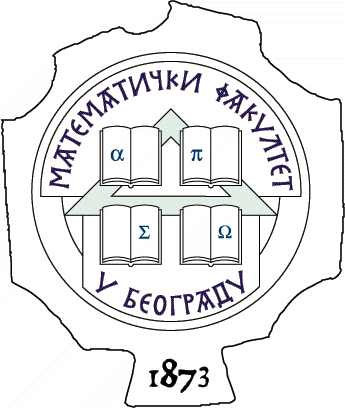  11000 БЕОГРАД, Студентски трг 16, Тел./факс 2630-151, e-mail: matf@matf.bg.ac.rs, http:///www.matf.bg.ac.rs Р.БОПИСЈЕД. МЕРЕКОЛ.ЈЕДИНИЧНАЦЕНА БЕЗ ПДВ-АУКУПНА  ЦЕНА БЕЗ ПДВ-АМОДЕЛ И ПРОИЗВОЂАЧ1.Лаптоп  рачунар Тип1(референтни модел  HP ProBook 450 G7 Notebook)ИЛИ ОДГОВАРАЈУЋИком102.Лаптоп рачунар Тип2(референтни модел  HP ProBook 450 G7 Notebook)ИЛИ ОДГОВАРАЈУЋИком153.Лаптоп  рачунар Тип3 (референтни модел  HP  ProBook 450 G7)ИЛИ ОДГОВАРАЈУЋИком104.Лаптоп рачунар Тип 4 ( референтни модел - HP Elite Dragonfly, i7, 16GB, 1TB, doking, Windows, x360 convertible touch screen)или одговарајућиком25.Лаптоп рачунар Тип 5 ( референтни модел - HP ProBook 650 G5 Notebook)или одговарајућиком56.Таблет Тип 1 ( референтни модел - SAMSUNG Galaxy Tab A 2019 Black WiFi)или одговарајућиком10УКУПНО ПОНУЂЕНА ЦЕНА БЕЗ ПДВ-АУКУПНО ПОНУЂЕНА ЦЕНА БЕЗ ПДВ-АУКУПНО ПОНУЂЕНА ЦЕНА БЕЗ ПДВ-АИЗНОС ПДВ-АИЗНОС ПДВ-АИЗНОС ПДВ-АУКУПНО ПОНУЂЕНА ЦЕНА СА ПДВ-ОМУКУПНО ПОНУЂЕНА ЦЕНА СА ПДВ-ОМУКУПНО ПОНУЂЕНА ЦЕНА СА ПДВ-ОМРок важења понуде(не може бити краћи од 30 дана од дана отварања понуда):Рок важења понуде(не може бити краћи од 30 дана од дана отварања понуда):Рок важења понуде(не може бити краћи од 30 дана од дана отварања понуда):Рок плаћања(не може бити дужи од 15 дана од дана правилно испостављеног предрачуна):Рок плаћања(не може бити дужи од 15 дана од дана правилно испостављеног предрачуна):Рок плаћања(не може бити дужи од 15 дана од дана правилно испостављеног предрачуна):Рок испоруке(не може бити дужи од 15 дана од дана када је Наручилац извршио уплату по испостављеном предрачуну):Рок испоруке(не може бити дужи од 15 дана од дана када је Наручилац извршио уплату по испостављеном предрачуну):Рок испоруке(не може бити дужи од 15 дана од дана када је Наручилац извршио уплату по испостављеном предрачуну):